UNIT 1: NICE TO SEE YOU AGAINEx1 . Complete these sentences:night                                     again                           good                            tomorrow1. Nice to see you .......................2. ......................morning, Miss Hien.3. See you .....................4. Good ..................Ex2. Read and match  Ex 3. Put the work in order.1. To/ see / you/ again / nice / ./           => ...............................................................................2. Later / you / . / see                           =>.................................................................................3. I / . / well / very / am                         => ................................................................................4. Are / how / you / ?                            => ............................................................................... Ex4. Read and completeThanks                fine                              afternoon                               hi                                 howNam:               Good ...................., Miss Hien.Miss Hien: 	..........................,  Nam. ..................are you?Nam:               I'm ........................, thank you. And you?Miss Hien: 	Fine, ..........................Ex 5. Read and circle the correct answer.Hello, my name is Le Nam. I am from Ha Noi. I study at Nguyen DU primary School. It is a big school in Ha Noi. I have many friends. Tony, Phong, Linda and Mai are my friends.Unit 1: NICE TO SEE YOU AGAINEX1: COMPLETE THE SENTENCES:N__c__       t__     se__      __o__      a__a__n .__oo__      m__  __ni__ __ .G__ __ __     e__e__i__g .G__ __ d     a__t__r__oo__G__ o__     n__ __htEX2: REORDER THESE WORDS TO MAKE A COMPLETE SENTENCE:to/ you/ see/ nice/ again_________________________________________morning/ good/ teacher_________________________________________you/tomorrow/see_________________________________________later/ see/ you_________________________________________am/ Vietnam/ I/ from_________________________________________mai/are/you/how/?_________________________________________to/too/nice/you/see_________________________________________am/well/I/very_________________________________________EX3: TRANSLATE INTO VIETNAMESE	Hi, my name is Ming. I am from Hue. I study at Quang Trung Primary School. It is big and new. I have many friends. Quan, Phong, Hoa, Lan are my friends.………………………………………………………………………………………………………………………………………………………………………………………………………………………………………………………………………………………………………………………………………EX4: COMPLETE THESE SENTENCES:____________ morning, Hoa.How _______ you, Mai?___ am ___________ well._______ to see _______again.___________  _____________ tomorrow.See ____________ later.EX5: Complete these sentences:They go to school in the _____________Good_________. See you ___________Nice to meet _________, __________EX 6: Choose the correct answer:I watch a moon in the ____________A. Morning		B. eveningMy mother goes to market in the __________A. Morning		B. eveningNice to meet __________A. You			B. yourThe _________ is very hot in the summerA. Sun			B. moonEX7:  and match:EX8: Read and circle:Today I go school from 7:30 to 11:30 in the morning. My classroom is very big. My friends are lovely. We usually say “Hello” every morning. When my teacher comes into classroom, everybody stands up and say “Good morning, teacher”. She is a beautiful woman. When our lessons finish, she says “Goodbye, class”.I go to school ____________ in the morningA. From 6.30 to 10.30		B. from 7.30 to 11.30My classroom is very ____________A. Big				B. smallWhen my teacher comes into the classroom, everybody stands up and say “_______________”A. Good morning teacher		B. hello teacherMy teacher is _______A. a lovely woman		B. a beautiful womanWhen our lessons finish, our teacher says “______________”A. Goodbye class			B. good night mumEX9: Complete the dialogue:1. 	Mai: Hello, my __________ is MaiLan: ___________, Mai. I’m ___________. How _______you?Mai: I ________ fine, thanks. And _________?Lan: ____________, thanks2. 	Mai: Good afternoon, Miss TrangMiss Trang: _____________Mai, _________________________?Mai: I’m fine, thank you. How ________________?Miss Trang: ______________, thanks. Goodbye UNIT 2: I’M FROM JAPANI. Choose the odd one out .1.a)       England		b)       American	c)       Japanese		d)       Vietnamese2.a)       Good morning		b)       Goodbye	c)       Good evening		d)       Good afternoon3.a)       First			b)       Second 		c)       Four			d)       Ninth 4.a)       January		b)       October 		c)       December 		d)       Thursday5.a)       Tenth			b)       Tuesday 	c)       Wednesday		d)       SundayII. Choose the best answer.1. Hello. I’m Nam. I’m from_______________.       a. Japanese	      b. America		      c. Vietnam		       d. Malaysian2. I have a lot of ____________________ in Ha Noi.      a. friend	       b. from		     c. friends		       d. country3. We have English __________ Mondays and Thursdays.      a. in		       b. on		      c. from		       d. to4. I play sports with my friends ____________ the afternoon.       a. in		       b. to		       c. at		      d. on5. She __________ from Australia.       a. are		       b. is		     c. am		      d. atEX3:COMPLETE THE TABLE:EX4: REODDER THESE LETTERS TO MAKE A COMPLE WORDN L S E G I HR A E M I A CA P J N AA M L Y A I S AU T S R A A L I N AD A N L G N EN I T V E E A M E SN A J P N A E E SEX5: COMPLETE THESE SENTENCES:V__ __tn__ __m__ng__ __ __ d__ __ gl__sh___me___i___aM___l___y___ianA___ ___ ___ic___nJ___ ___an____s____Au___t____a____ia___ap____nNa___ ___on___ ___i____yEX 7. Look and match:EX 8.Read and complete:Hello. I’m Trinh. Today is (1) ____________. I go to the camping with my friends. I’m from (2) _____________. Mary is from (3)_______________. John is from (4) _________________. Yamada is from (5) ______________. And Hyun is from (6) _______________My friends and I like the camping very much.EX 9.Read and answer the questions:My name is Phuong Trinh, and I live in Vietnam. I am nine years old. I am a pop music fan. My favourite singer is Angela. She is twenty. She is a beautiful girl. He sings very well. She usually practices singing in the morning. She can sin well in the morning. She never eats sweet food. She often eats vegetables. And she doesn’t drink alcohol. She likes water and tea. The she is ready to sing a song. She can’t get up late. It is bad for her. I like her song very much. I want to be a singer, too.Where does Phuong live?_________________________________________How old is the singer?_________________________________________What does Angela often eat?_________________________________________What does Angela like to drink?_________________________________________What does Phuong Trinh want to be?_________________________________________EX 10.Reorder these words to make completely sentence:To/ meet/ nice/ you_________________________________________Are/ from/ you/ where/ ?_________________________________________City/ I/ from/ am/ Ho Chi Minh/ Vietnam_________________________________________Are/ you/ nationality/ what/?_________________________________________Am/ I/ Vietnamese_________________________________________UNIT 2. I’M FROM JAPANExercise 1: Read and answer:What is the girl’s name?		Where is she from?		What is her school’s name?	What nationality is she?		What is the boy’s name?		Where is he from?		What is the name of his school?	What nationality is he?		Exercise 2: Write about you:My name is	I am from	My school is	I’m in class	Exercise 3: Fill in the blank:	Viet Nam, Hello, Japan, Nam, Japanese, VietnameseNam: 	(1) .................................... ,I’m Nam.Akiko: Hi, (2) .................................... . I’m Akiko. Nam: 	Nice to meet you, too. Where are you from, Akiko?Akiko: I’m from (3) .................................... . I’m (4) .................................... . And you?Nam: 	I’m from (5) .................................... . I’m (6) ....................................  .Exercise 4: Read and match:
Exercise 5: Choose the correct answer:There .................................... three cats under the table. (is/ do/ does/ are)She .................................... from Malaysia. (am/ is/ are/ i)This is my friend. .................................... is Nam. (I / we/ she/ he)Hakim is from Malaysia. .................................... Nationality is Malaysian. (our/ my/ her/ his)Nice to meet you, .................................... . (two, to, too, tu)Where’s .................................... mother from? (you/ do/ does/ your)How many books .................................... Lan have? (do/ is/ does/ are)Linda is .................................... England. ( x/ a/ from/ an)They are .................................... soccer in the playground. ( playing/ play/ plays/ playes)Tony is from Australia. He is .................................... . (Australia/ Australias/ Autralia/ Australian) REVIEW UNIT 1, 2 Exercise 1:  Choose the odd one out1.  A. He            B. She              C. We                       D. Your2. A. am            B. it                  C. are                       D. is3. A. morning    B. afternoon   C.tomorrow           D.  evening4. A. Viet Nam   B. American   C. Japan                D. England5. A. What          B. Where         C. How                   D. GoodExercise 2: Reorder the words:1/ again/ Nice/ you/ see/ to2. you/ very/ thank/ I'm/ well.3. name/ is/ What/ your/?4. you/ What/ are/ nationality?5. name/ Mai/ My/ is.6/ Tokyo/ from/ am/ I7/ have/ of/ I/ friends/ lot/a/ Exercise 3: Fill in the blank with AM, IS, AREThere  ............ three parrots in the garden.I  ............ from England.Peter and Linda  ............ English.What nationality  ............ your mother? ............ that Tom? – yes, it  ............ .The boys  ............ playing soccer in the playground. ............  they your friends?Mai and I  ............ going to school.I  ............ reading a book in my room.She  ............ my sister.I  ............ a student.My grandfather and my father  ............ watching TV.My mother  ............ cooking in the kitchen.Akiko  ............ from Japan.  ............ your mother Vietnamese? ............ your friends cooking in the kitchen?Exercise 4: Match the questions with correct answers:Exercise 5: Choose the correct answer:Hello, Linda. I’m Tam -  ............ , Tam. Nice to meet you. ( Goodbye/ good night/ Hi/ my)This is my friend.  ............ name is Lan Anh. ( my/ his/ our/ her)Quan, Nam, Phong are from Viet Nam.  ............ are Vietnamese. (we/ I / they/ he)Mr. Tuan lives in Ha Noi.  ............ Is Vietnamese (she/ he/ they/ we)  ............ you have any pets? (are/ do/ does/ is)Where  ............ you from? (is/ am/ are/ do)What nationality  ............ she? (does/ has/ is/ i)Hakim is  ............ Malaysia. (Ø/ from/ front/ friend)London is in  ............ (China/ Malaysia/ Viet Nam/ England)Tokyo is in  ............ . (Viet Nam/ Japan/ France/ Korea)I am from  ............ Lang Son. (in/ a/ Ø/ an)Trang is  ............ Vietnamese. ( from/ nationality/ Ø/ in)  ............ are you doing? – I’m singing. (Where/ What/ Who/ When)What  ............  you do at break time? – I talk with my friends. (are/ do/ does/ is)May I come in? – Yes, you  ............ . (may/ can/ can’t/ are)There is a lamp  ............ to the TV. (near/ between/ in front of/ next)The picture is  ............ the wall. (in/ on/ of/ at)My coats are  ............ the shelf. (on/ in/ under/ behind)His brother is listening  ............ music. (to/ two/ on/ in)My grandfather is working  ............ the garden. (behind/ in front of/ in/ next to)Does she have  ............ English books? (some/ a/ an/ any)That  ............ my school library. (are/ is/ am/ do)Is your school  ............ ? – No. it’s large. (new, big, small, nice)What do you do at break time? – I play  ............ . (computer room/ hide-and-seek/ classroom/ talk)............ are my father, my mother and my two brothers. (that/ this/ those/ these)Exercise 6: Odd one out:a. Teacher 	b. sister 	c. brother 	d. weathera. They 	b. this 	c. that 	d. therea. Who 	b. we 	c. what 	d. wherea. Sun 	b. wind 	c. snowy 	d. raina. South 	b. east 	c. son 	d. northa. Daughter 	b. father 	c. grandmother 	d. sistera. Playing 	b. doing 	c. morning 	d. eatinga. Kite 	b. cook 	c. listen 	d. reada. Library 	b. living room 	c. classroom 	d. computer rooma. Bath room 	b. house 	c. kitchen 	d. dining rooma. Korean 	b. Viet Nam 	c. England 	d. Francea. English 	b. China 	c. French 	d. Malaysiana. He 	b. she 	c. they 	d. ita. Number 	b. two 	c. eight 	d. ninea. Young 	b. you 	c. old 	d. bigExercise 6: Correct the following sentences:My brother's name is Nam. She is 16 years old.		My mother is cooking, my sister is do her homework and my brother is watching TV.	There is five goldfish in the fish tank.		I live in Viet Nam and I am Korean.		Hoa, Lan and Tu is my friends.		She is nationality English.		What do the weather like today?		It are windy and rainy.		There are a table, four chairs, and a lamp in the living room.		Miss Linda is from English.		What nationality is Phuong and Linh?		Hakim is cooking in the bathroom.		I have an cat.		Your school are very big and nice.		She like English very much.		Tom have three cars and a plane.		Do Lan have any pets?		Thuy is singing to music.		Tokyo is in Korea.		The picture is in the wall.		UNIT 3: WHAT DAY IS IT TODAY?EX1: COMPLETE THESE SENTENCES:What ______ _________ it _________, Nam?_________ FridayShe __________ the piano __________ Saturday______ he go ______ school _______ Sunday?Is _________ ________ first __________ June?______ the morning, I __________ to school______ Saturday, _________ helps her parents at ________ _________I _______ go to __________ at the weekendWhat _________ you _____ on Tuesday?How _________ in __________ afternoon?___________ day ________ it tomorrow?EX2: READ AND COMPLETE THE TABLEIn the morning, I go to school from Monday to Saturday. On Thursdays afternoon, I have an English class. I play volleyball with my friends on Tuesday and Wednesday. On Saturdays, I go swimming. On Sundays, I help my parents at home in the morning and in the afternoon, I visit my grandparents.EX3: Translate into Vietnamese:Today is MondayTomorrow is TuesdayOn Wednesday afternoonOn Saturday I help my parentsOn Sunday I visit my grandparentsOn Friday I go to bookshopOn Thursday I play footballEX4: Complete the dialogue:Trinh: 		What day is it (1) _____________, Khang?Khang: 	It’s (2) _________________. I go to schoolTrinh:		What do you do on (3) _______________?Khang:		I play football with my friends in the afternoonTrinh:		Do you go school at the (4) ______________?Khang:		No, I don’t go to schoolEX5: Read and choose T/F:The pupils of class 3 are not going to have any classes next week. They’re going to help the famers with their work on the farm. They’re going to pick apples. Many pupils think it’s much better than having classes. They’re going to get up early next Monday morning. They’re going to meet outside the school gate at 7:30 a.m. The farm is not near. They’re going there by bus. They’re going to put their old clothes. They’re going to work hard.EX6: Read and choose the correct answer:EX7.	Odd one out:Evening 	morning 	going 	swimmingTuesday 	today 	Monday 	WednesdayAfternoon 	morning 	late 	eveningZoo 	school 	book 	homeHas 	do	listen 	helpLinda 	Peter 	Hakim 	NamWeekend 	Saturday 	today 	SundayClass	teacher 	kite 	pupilFish 	plane 	parrot 	turtleDoes 	has 	help 	likesUNIT 4. WHEN’S YOUR BIRTHDAY?Read and matchComplete the table:Complete the table:Write the date:Write the answers:What day is it today?What is the date today?What is your name?How old are you?When’s your birthday?When's your father birthday?When's your mother birthday?When’s your brother’s (sister’s) birthday?UNIT 5. CAN YOU SWIM?Exercise 1: Fill in the blank with suitable words:I go to school ........................................ Mondays to Fridays.We don’t go to school ........................................ Saturdays and Sundays.My family often watches TV ........................................ the evening.Tuan and Hoang go swimming ........................................ the weekends.The books are ........................................ the table.There are many pictures ........................................ the wall.She is ........................................ Japan. She is Japanese.My birthday is ........................................ the fifteenth of August..The boys play football ........................................ the afternoon.My mother is ........................................ the kitchen. She is cooking dinner.Where is your father? ........................................ - He is reading ........................................ his room.She doesn’t go out ........................................ the evening.Exercise 3: Fill in the blank with the words given below:Yes, sing, it, can, petNam: 	Do you have a (1) ….............................. , Quan?Quan: 	(2) ….............................. , I do. I have a parrot.Nam: 	What (3) ….............................. it do?Quan: 	It can fly, (4) ….............................. and climb a tree.Nam: 	Can it speak?Quan: 	Yes, it can. It (5) ….............................. can count to ten in English.Nam: 	Oh, it’s wonderful.Exercise 4: Write about your family:My mother can	She can't	My father can	He can't 	I can	I can't	Exercise 5: Find mistakes and correct the sentences:She from England.		Today is Sunday. We not go to school.		He name is Tuan.		Dog cannot walk.		Can he plays the piano?		My mother can play the guitar and she can plays the piano, too.	What are you from?		What is your birthday?		Who is it? – It’s an English book.		Today is on the fifth of December.		My birthday is in the ninth of June.		Nga, Tuan and Hoang is playing chess.		I likes playing chess, table tennis and football.		She does can not play volleyball.		Can Mr. Tuan sings an English song?		Exercise 6: Odd one out:a. table tennis 	b. football 	c. guitar 	d. volleyballa. dog 	b. cat 	c. fish 	d. piga. swim 	b. book 	c. cook 	d. skatea. father 	b. teacher 	c. mother 	d. sistera. have 	b. goes 	c. swim 	d. singa. play 	b. kites 	c. guitar 	d. pianoa. June 	b. Sunday 	c. July 	d. Septembera. what 	b. when 	c. who 	d. Wednesdaya. your 	b. you 	c. he 	d. shea. Vietnamese 	b. England 	c. Japan 	d. Americaa. badminton 	b. football 	c. sing 	d. basketballa. song 	b. chess 	c. piano 	d. guitara. name 	b. sing 	c. nationality 	d. daya. nice 	b. big 	c. read 	d. smalla. old 	b. young 	c. beautiful 	d. cannotUnit 6+7I, Write vocabularies with verb “ing”(viết từ vựng với dạng động từ thêm ing) Ex: playing chess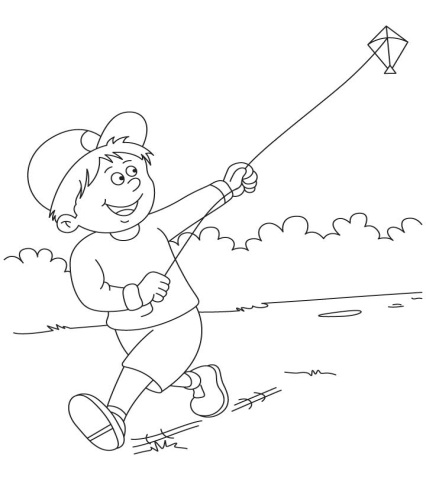 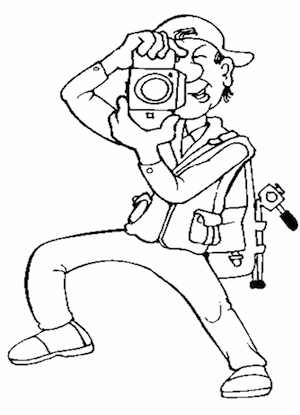 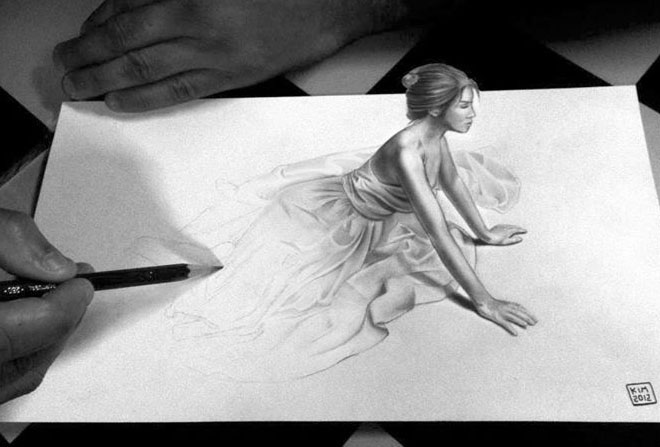 1, …………………………..	2, ……………………………..	3, ………………………………….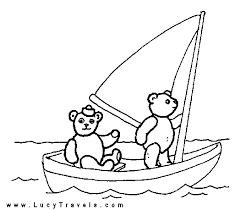 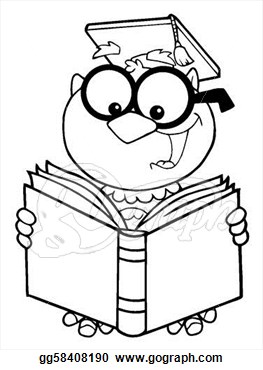 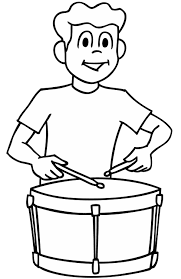 4, …………………………..	5, …………………………….	6, …………………………………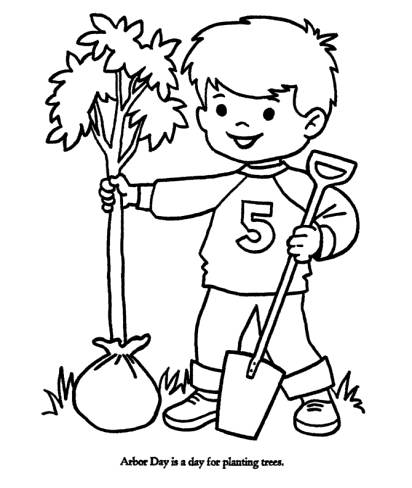 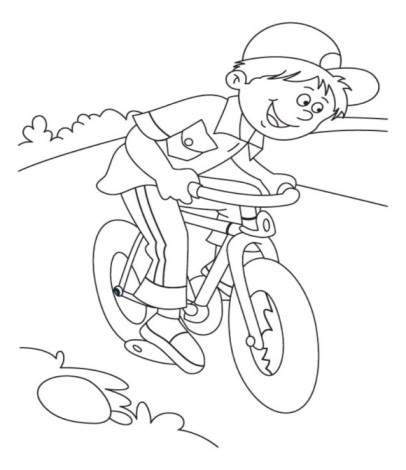 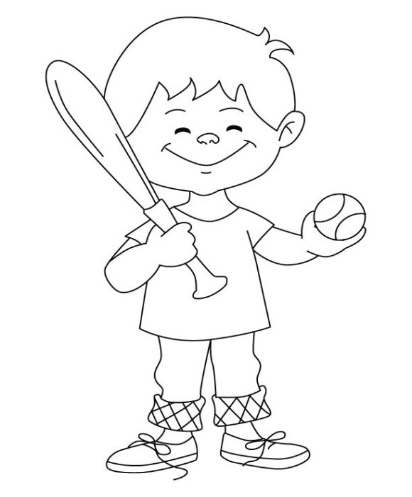 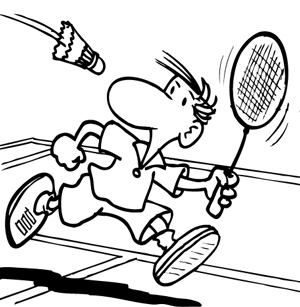 7, ……………………..	8, ……………………    9,…………………….	10, ……………………..……………………….	………………………	……………………	  ………………………...II, Put the words in order ( sắp xếp lại các từ )1, school / this / go / we / the / to / way / is→ …………………………………………………………………………………………………. .2, in / is / my / Hoan Kiem / District / school→ …………………………………………………………………………………………………. .3, you / like / songs / to / listening / do / English→ …………………………………………………………………………………………………. ?4, class / you / what / in / are→ …………………………………………………………………………………………………. ?5, my / football / brother / playing / likes / much / very→ …………………………………………………………………………………………………. .6, she / reading / does / like / book→ …………………………………………………………………………………………………. ?7, I / school / Tony / same / in / and / the / study→ …………………………………………………………………………………………………. .8, taking / they / not / photos / like / do→ …………………………………………………………………………………………………. .9, Mary / guitar / does / like / the / not / playing→ …………………………………………………………………………………………………. .10, ping pong / her / hobby / is / brother’s / playing→ …………………………………………………………………………………………………. .III, Translate into English (Dịch sang Tiếng Anh)1, Cô ấy học lớp nào? Cô ấy học lớp 4A.→ …………………………………………………………………………………………………. .2, Anh ấy thích làm gì? Anh ấy thích đọc truyện tranh.→ …………………………………………………………………………………………………. .3, Trường của bạn ở đâu? Nó ở đường Oxford.→ …………………………………………………………………………………………………. .4, Sở thích của mẹ bạn là gì? Bà ấy thích xem ti vi và nấu ăn.→ …………………………………………………………………………………………………. .5, Có phải anh ấy thích chơi bóng rỗ không? Không, không có.→ …………………………………………………………………………………………………. .6, Tên của trường cô ấy là gì? Đó là trường Tiểu Học Quang Trung.→ …………………………………………………………………………………………………. .7, Chị gái của anh ấy không thích chèo thuyền.→ …………………………………………………………………………………………………. .8, Sở thích của Linda là gì? Cô ấy thích sưu tầm nhãn dán.→ …………………………………………………………………………………………………. .9, Nga và Hoa  không thích trồng cây.→ …………………………………………………………………………………………………. .10, Chơi bóng chuyền là sở thích của anh trai của tôi.→ …………………………………………………………………………………………………. .IV, Write the question for the following answers (Viết câu hỏi cho những câu trả lời sau)1, → …………………………………………………………………………………………………. ?They like skating.2, → …………………………………………………………………………………………………. ?My school is in Tran Hung Dao Street.3, → …………………………………………………………………………………………………. ?My hobby is playing volleyball.4, → …………………………………………………………………………………………………. ?Mary is in class 4E.5, → …………………………………………………………………………………………………. ?My cousin likes riding a bike.6, → …………………………………………………………………………………………………. ?It’s Nguyen Nghiem Primary School.7, → …………………………………………………………………………………………………. ?I can cycle and skip.8, → …………………………………………………………………………………………………. ?It’s the second of March.9, → …………………………………………………………………………………………………. ?Her birthday is on the twenty first of November.10, → …………………………………………………………………………………………………. ?She likes speaking English.V. Read and tick (V) T (True) or F (False): Đọc và tick (V) vào câu đúng hoặc saiHello. My name is Le Hoang Long. I’m from Quang Ngai. I like swimming and playing badminton. I do not like skating and cooking. I study at Pham Van Dong Primary School. It’s in Nguyen Hue Street, Quang Ngai City. It is a small school. I am in Class 4G with Phong and Hung. We are good friends. I love my school and friends.								True		FalseLong is from Quang Nam. 					_____		_____He likes skating and cooking.					_____		_____He is in Class 4G.							_____		_____His school is a big school						_____		_____Hung and Phong are his good friends.				_____		_____He doesn’t like his school.						_____		_____His school is in Nguyen Trai Street.				_____		_____He doesn’t like playing badminton.				_____		_____He is in Quang Ngai.						_____		_____His school is Quang Trung Primary school.			_____		_____UNIT 8. WHAT SUBJECTS DO YOU HAVE TODAY?(Test 1)Ex 1: Give Vietnamese meaning of the word:Ex 2: Translate into English:Trường của tớ nằm ở quận Hoàn Kiếm.Hôm nay bạn học môn gì?Tớ học tiếng Việt và lịch sử vào thứ 3 và thứ 5.Môn học yêu thích của tớ là tin học.Sở thích của bạn là gì?Tớ thích bơi và chụp ảnh.Bạn học lớp nào? – tớ học lớp 4a2.Bạn có thích tiếng Anh không? – có.Bạn có thể làm gì? – Tớ có thể hát, múa và chơi đàn guitar.Hôm nay là thứ mấy? – Hôm nay là thứ 4.Ex 3: Look at the timetable and tell others what you have each day:.	.	.	.	.	.	Ex 4: Use the timetable in Ex 3 to answer the questions below:Do you have English on Tuesday?	What do you have on Monday?	What is your favourite subject?	When do you have Vietnamese?	When do you have PE?	When do you have Music?	Do you like Maths?	Do you like IT?	Ex 5: Odd one out:a. Maths 	b. IT 	c. favourite 	d. Sciencea. green 	b. black 	c. yellow 	d. coloura. have 	b. has 	c. do 	d. swinga. morning 	b. swimming 	c. cooking 	d. dancinga. Thursday 	b. Monday 	c. yesterday 	d. Sundaya. five 	b. fifth 	c. third 	d. firsta. on 	b. collect 	c. in 	d. toa. my 	b. I 	c. her 	d. hisa. stamp 	b. model 	c. make 	d. toya. bike 	b. kite 	c. boat 	d. saila. two 	b. three 	c. nine 	d. seconda. does 	b. have 	c. goes 	d. hasa. month 	b. year 	c. large 	d. daya. art 	b. subject 	c. Music 	d. Englisha. school 	b. teacher 	c. mother 	d. brothera. new 	b. colour 	c. big 	d. olda. timetable 	b. sing 	c. collect 	d. saila. today 	b. tomorrow 	c. yesterday 	d. Tuesdaya. fine 	b. good 	c. hot 	d. skatea. toy 	b. car 	c. collect 	d. dollEx 6: Fill in the blank with a suitable word:My ............................... subjects are Maths and English.We have IT and PE ............................... Thursday and Friday.They are ............................... badminton.What do you like ............................... ? – I like ............................... stamps.What is your ............................... ? – I like swimming and sailing a boat.Taking ............................... is my hobby.What do you have today? – I ............................... Music, Vietnamese and History.She likes ............................... models.He goes ............................... school from Monday to Friday.What ............................... do you have on Tuesday? – I have Maths, Science, and Music.Phong and I study in the same ............................... . It’s Nguyen Hue Primary School.It’s on Nguyen Du ............................... .I really ............................... a penfriend.I’m planting a new ............................... .We’re ............................... for school. Let’s run.Ex 7: Find and correct the mistake:She have Maths, Art and English.		I like play chess and table tennis.		My mother cans cook very well.		My friends like take photographs very much.		She doesn’t has Science on Tuesday.		We’re late to school. Let’s run.		Music and Art is my favourite subjects.		IT is physical education.		When do he have Science? He has it on Monday and Wednesday.	I am a pupil on Quang Trung Primary School.		UNIT 9: WHAT ARE THEY DOING?I/ FILL IN THE BLANKS:He’s reading a book….the classroomLet’s ….football, TomShe’s ……a dictationHe is in the computer…..…….are the pupils doing in the classroom?……the red table, they are drawing picturesThey’re making a …….plane/boat.He’s making…..kiteAre they having…..Art lesson? The girls are playing badminton…..the playgroundShe’s looking…the mask   We are having….break He’s ….exercise in the classroom Linda and Mai…..playing volleyball We are having a…..of fun hereII/  REODER THE WORDS TO MAKE SENTENCESare/ Quan/ making/ and/ paper/ Phong/ planesShe/ in/ exercise/ the/ is/ playground/ doingis/ He/ in/ painting/ his/ picture/a/ roomthe/ are/ The/ puppet/ a/ girls/ making/classroom/inAre/ a/ having/ they/ lesson/ Music?reading/ What/ you/ are/?play/ Let’s / guitar/ together/ thehere/ We/ having/ of/ a/ are/ fun/ lota/ are/ break/ We/ having He/ reading/ is/ text/ aIII/ Choose the word that pronoun different from the others1. A.  cake                  B. black                   C.  bat                    D.  rabbit 2. A.  eat                     B.  peach                 C. bread                 D.  read    3. A.  question            B.  pretty                  C.  umbrella          D.  yellow    4. A.  fish                    B.  spider                 C.  piano                D.  milk        5. A. rainy                  B.  hungry                C.  windy               D.  fly      6. A.  frog                   B.  long                    C.  color                D.  hop    7. A.  ruler                  B.  under                  C.  puddle              D.  jump       8. A.  where                B.  what                    C.  who                  D.  white       9. A.  thin                   B.  weather               C.  thirsty               D.  throw      10.A.  pour                 B.  round                  C.  cloud                 D.  house     IV/ Complete the word Where are you _ _ om?What a _ _ you doing?I am _ _ stening to music.How _ _d are you?There are _ _ven cows.My moth_ _ is cooking.I ha_ _ English class on Tuesday and Fri_ _y.I wa_ _ some apples.Do you _ _ke bread? - Yes, I do.I have two sp_ _ ns.There are n_ _ e frogs.This paper is wh_ _e.What co_ _r is it? - It is black.There are ten _ _ ees in the garden.He _ _ ten years old.(Test 1)Ex 1: Loại từ khác nhóm:a. morning 	b. evening 	c. dancing 	d. afternoona. tomorrow 	b. night 	c. yesterday 	d. todaya. see 	b. meet 	c. watch 	d. againa. hello 	b. goodbye 	c. good morning 	d. good afternoona. Japanese 	b. Australia 	c. America 	d. Englanda. Austalian 	b. Malaysian 	c. Vietnamese 	d. Americaa. Wednesday 	b. Yesterday 	c. Saturday 	d. Tuesday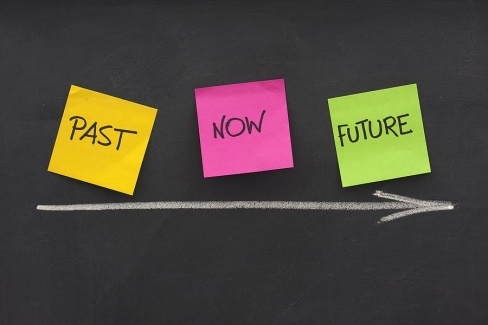 a. on 	b. sit 	c. in 	d. toa. what 	b. want 	c. where 	d. howa. February 	b. Library 	c. March 	d. Julya. May 	b. April 	c. Ninth 	d. Junea. twenty 	b. twenty-third 	c. twenty-three 	d. twenty-ninea. ride 	b. bike 	c. swim 	d. swinga. dictation	b. write 	c. comic book 	d. texta. tennis 	b. football 	c. guitar 	d. volleyballa. classroom 	b. teacher 	c. gym 	d. computer rooma. adress 	b. village 	c. district 	d. citya. road 	b. street 	c. study 	d. villagea. photograph 	b. mask 	c. puppet 	d. takea. maths 	b. science 	c. month 	d. informatic technologya. paint 	b. read 	c. video 	d. listena. water 	b. school 	c. zoo 	d. classa. exercise 	b. music 	c. dictation 	d. drawa. wash 	b. water 	c. week 	d. wanta. Birthday 	b. Monday 	c. Thursday 	d. SundayEx 2: Hoàn thành bảng động từ sau: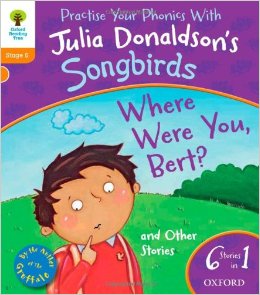 
Ex 3: Hãy viết 10 câu về những điều đã xảy ra trong quá khứ:.	.	.	.	.	.	.	.	.	.	Ex 4: Sắp xếp các từ sau thành câu đúng:nice/ she/ a/ picture/ drawed/ yesterday/.morning/ he/ piano/ yesterday/ the/ played/.this/ TV/ watched/ and/ brother/ Lan/ her/.video/ evening/ a/ watched/ yesterday/ Linda/.afternoon/ you/ do/ did/ this/ what/?chess/ did/ they/ play/?were/morning/ where/ you/ yesterday/?I / morning/ the/ this/ flowers/ and/ father/ my/ watered/ .yesterday/ Tom/ Phong/ played/ and/ afternoon/ volleyball/.picture/ she/ painted/ a/ afternoon/ this/.Ex 5: Read and match:Ex 6: Chọn đáp án đúng:My mother can (cook/ cooks/ cooking/ cooked) very well.At the brown table the girls (are making/ makes/ making/ is making) a paper boat.We don’t (go/ goes/ going/ went) to school at the weekend.Where (was/ is/ were/ are) you yesterday?They are (dance and singing/ dancing and singing/ dance and sing/ danced and sing) in the classroom.I was (at/ to/ in/ on) home with my grandparents yesterday.She likes (listens/ listening/ listened/ listen) to music.My favourite subjects (are/ is/ do/ does) IT and Science.The teacher is reading a (music/ video/ dictation/ paint).I’m (on/ in/ behind/ to) the beach with my friends.______UNIT 10. WHERE WERE YOU YESTERDAY?______(Test 2)Ex 1: Fill in the blank with WAS or WERE:1.	The teacher …………………… nice.2.	The students ……………………. very clever.3.	One student  ……………….. in the classroom.4.	We ……………….. sorry for him.5.	He ………………. tall and thin.6.	I ……………….. happy.7.	You ……………….. at the zoo this morning.8.	She ………………… in London last week.	9.	He ………………… on the beach last weekend.10.	It …………………. Cold yesterday.11.	We …………………. at school.12.	You …………………… at school this morning.13.	They ………………… at home last night.14.	The cat ………….. in the garden.15.	The children ……………….. at the zoo.16.	Kien……………….. at school this morning.Ex 2: Put the word in correct order:the/ basketball/ they/ playing/ are/gym/ in/.yesterday/ beach/ they/ were/ on/ the/ afternoon/.Where/ yesterday/ Linda/ was/ morning/?the/ in/ flowers/ the/ morning/ watered/ I /.evening/ the/ I / TV/ watched/ in/.did/ do/ night/ what/ she/ last/? was/ the/ Tuan/ at/ zoo/.this/ painted/ mask/ we/ a/ nice/ afternoon/.evening/ piano/ the/ did/ you/ yesterday/ play/?this/ TV/ Mai/ brother/ and/ her/ watched/ morning/.Ex 3: Choose the correct answer:They are (paint/ paiting/ paints/ painted) a nice picture in the classroom.What did you (do/ doing/ did/ does) yesterday morning?Was she english? – Yes, she (isn’t/ is/ was/ wasn’t)My mother can (plays/ play/ playing/ played) the piano very well.The teacher (is/ was/ are/ am) reading a dictation for the class.Mai and Kien (watch/ are watching/ watches/ watched) a video last night.Mai (gets up/ got up/ getting up/ get up) late this morning.(What/ Who/ Where/ How) natioanlity is Hakim?He is (English/ England/ France/ America).I (am making/ makes/ maked/ made) a paper puppet with my friends.Ex 4: Read and match:Ex 5: Find and correct the mistake:I am Ha Noi. I’m Vietnamese.		Where is she? – She is Linda.		I play football with my friends yesterday afternoon.		At the yellow table, the girls are paint a paper plane.		Today is Monday, the eight of March.		I like listen to music in the evening.		Where are you last weekend?		What are she doing?		Linda’s read a text and Mai’s writing a dictation.		Mai and Peter are stand next to the door.		My favourite subjects is IT and Literature.		In school, she has Maths, Vietnamese, English, and Science.	Lam study at Hoa Hong Primary School.		I have a new kite. Let’s flying it.		My grandparents like ride watch TV.		Her hobby are taking photographs.		My mother can likes cooking very much.		My school is in Street Tay Son.		Her birthday is in the February.		Ex 6: Read and answer the questions:		Dear PeterI’m Minh. Yesterday was fun and relaxing. I got up late. In the morning, I cleaned my room. In the afternoon, I watered the flowers in the garden. Then I did my homework. In the evening, I cooked dinner. After dinner I chatted online with my friend, Hung. We talked about our favourite films. At 10 o’clock I went to bed. What did you do yesterday?MinhDid Minh get up early yesterday?	What did he do in the morning?	What did he do in the afternoon?	Was he at the zoo yesterday afternoon?	Did he cook dinner yesterday?	What did Minh and hung talk about?	
Ex 7: Read and match:Ex 8: Write the date:Mon, Apr 9th:	Sun, Dec 21st :	Tue, Jan 16th :	Wed, Mar 30th :	Thu, Sep 2nd :	Fri, May 23rd :	Sat, Oct 31st 	Unit 11. What time is it?(Test 1)A. 	NEW WORDS:Time: thời gianGet up: thức dậyEarly: sớmLate: muộnGo to school: đi họcGo to work: đi làmHave: có, dùng bữa…Breakfast: bữa sángLunch: bữa trưaDinner: bữa tốiGo home: về nhàGo to bed: đi ngủStart: bắt đầuFinish: kết thúc, hoàn thànhThen: sau đóOr: hoặc là, hay làBefore: trước khiAfter: sau khiO’clock: giờ (đúng)Pass: quaTo: tới, đếnNow: bây giờ, ngay lúc nàya.m: buổi sáng (nói về giờ sáng)p.m: buổi chiều (nói về giờ chiều)B.	GRAMMAR:1) 	What time is it? (Bây giờ là mấy giờ) 	It’s + giờ. (Bây giờ là…)	Cách nói giờ:Nói giờ chẵn (giờ đúng) : It’s + số giờ + o’clock. (It’s 6 o’clock – Bây giờ là 6 giờ đúng)Nói giờ theo cách thông thường: It’s + số giờ + số phút. (5:35 – It’s five thirty-five)Nói giờ qua: It’s + số phút + pass + số giờ. (5:35 – It’s thirty-five pass five)Nói giờ kém: It’s + số phút + to + số giờ. (5:35 = 6 giờ kém 25 – It’s twenty-five to six)Lưu ý:Half = ½ = 30 phútA quarter = ¼ = 15 phútvì vậy có thể nói:10: 30 = It’s ten thirty = It’s thirty pass ten = It’s half pass ten10:15 = It’s ten fifteen = It’s fifteen pass ten = It’s a quarter pass ten2)	What time do you + V? (Bạn làm gì đó lúc mấy giờ)	I + V + at + giờ. (Tớ làm gì đó vào lúc…)Ex: 	What time do you have breakfast? (Bạn ăn sáng lúc mấy giờ?) 	I have breakfast at 7 o’clock. (Tớ ăn sáng lúc 7 giờ đúng)3) 	What time does she/ he + V-s/-es? (Cô/ Anh ấy làm gì đó lúc mấy giờ?) 	She/ He + V-s/-es + at + giờ. (Cô/ Anh ấy … lúc…)Ex: 	What time does she go home? (Cô ấy về nhà lúc mấy giờ) 	She goes home at 5:15. (Cô ấy về nhà lúc 5:15)Lưu ý: Số được dùng trong cách nói giờ là số đếm, không phải số thứ tự để chỉ ngày trong tháng.V – là động từ nguyên thể không thêm đuôiV-s/-es  - là động từ nguyên thể thêm đuôi “s” hoặc “es” khi đứng đằng sau các danh từ số ít.Exercise 1: Write the time in 2 ways:Ex:	6:10 – It’s six ten – It’s ten pass six.Exercise 2: Translate into English:Bây giờ là mấy giờ? – Bây giờ là 8 giờ đúng.Bạn đi học lúc mấy giờ? – Tớ đi học lúc 6 giờ 45.Cô ấy xem tivi lúc 7 giờ tối.Cô ấy đi ngủ lúc 9 giờ 30 tối.Họ chơi đá bóng vào buổi chiều.Bạn đã ở đâu vào ngày hôm qua? – Tớ đã ở sở thú.Bạn đã làm gì vào sáng chủ nhật tuần trước?  - Tớ đã tưới nước cho những bông hoa ở trong vườn.Linda ăn sáng lúc 6 giờ 30.Mẹ tôi thức dậy sớm vào buổi sáng.Bố bạn đi làm lúc mấy giờ? – Ông ấy đi làm lúc 7 giờ 10.Bạn làm gì vào buổi chiều? – Tớ làm bài tập của tớ.Ex 3: Make 10 sentences about what you do in a day..	.	.	.	.	.	.	.	.	.	EX 4: Complete the sentence: What time …………………. it?	 		-  It………………….  9 o’clock./   ………………….  10:30.What ………………….is it?	 	 		-  It………………….  Ten twelve./   ………………….  10:30.What time …………………you get up?		-  I get up …………………. six o’clock.………………….    do you go to school?		-  I go …………………. At sixthirty.What …………………. do you have lunch?		-  I have lunch  …………………. twelve o’clock.What time …………………. she/ he get up?		-  He/ She …………………. up at six o’clock.Ex 5: Matching UNIT12. WHAT DOES YOUR FATHER DO?(Test 1)A. 	NEW WORDS:Get into pair: ghép thành đôi					11. Doctor: bác sĩInterview: phỏng vấn					12. Tailor: thợ mayJob: công việc, việc làm					13. Mechanic: thợ máy, thợ cơ khíPlace of work: nơi làm việc					14. Policeman: cảnh sátWell done! : làm tốt lắm					15. Engineer: kỹ sưIt’s your turn: Đến lượt bạn					16. Singer: ca sĩGreat: Tuyệt, tuyệt vời, to lớn, vĩ đại				17. Actor: diễn viên namAs you know: như bạn biết đấy				18. Actress: diễn viên nữReport: bản báo cáo, biên bản				19. Security guard: nhân viên bảo vệThank you for + N/ V-ing: Cảm ơn bạn vì điều gì đó/ vì đã… 	20. Businessman: doanh nhân, người kinh doanh(Thank you for listening :cảm ơn bạn vì đã lắng nghe; thank you for the gift: cảm ơn bạn vì món quà)B. EXERCISE:Ex 1: Put a suitable word under each picture: farmer, nurse, driver, factory worker, teacher, student, pupil, clerkEx 2: Odd one out:a. farmer 	b. month 	c. nurse 	d. teachera. doctor 	b. hospital 	c. school 	d. nursea. ruler 	b. worker 	c. rubber 	d. booka. father 	b. mother 	c. teacher 	d. grandmaa. pupil 	b. notebook 	c. pencil 	d. rubbera. forty 	b. fourth 	c. fifteen 	d. twentya. get 	b. go 	c. stay 	d. earlya. where 	b. what 	c. went 	d. howa. did 	b. goes 	c. got 	d. drewa. factory 	b. clerk 	c. school 	d. hospitala. office 	b. police 	c. doctor 	d. clerka. sister 	b. farmer 	c. worker 	d. singera. grandpa 	b. grandma 	c. pupil 	d. unclea. read 	b. at 	c. to 	d. pasta. dinner 	b. eat 	c. lunch 	d. breakfasta. morning 	b. evening 	c. afternoon 	d. singinga. finish 	b. start 	c. listen 	d. homeworka. milk 	b. in 	c. on 	d. ata. field 	b. doctor 	c. hospital 	d. factorya. she 	b. her 	c. his 	d. yourEx 3: Find and correct the mistake:I go to school at 6.40 o’clock.		My school finish at 11.30.		What do your sister do? – She’s a pupil.		My father water the flowers yesterday morning.		He goes on bed at 9.45.		My mother gets up early on the morning.		Mr. Tuan is a doctor. He works in the field.		Her grandfather plants rice, vegetable and raises pig, chicken. He is a factory worker.		Mr. Lien teaches English at my school. She is a pupil.		There is four people in my family: my father, my mother, my brother and me.		Ex 4: Read and match:Ex 5: Make sentence using given words:Nam and Quang/ student		Her uncle/ driver		My father and her uncle/ factory worker	My mother/ nurse		Mr. Huong/ doctor		I / teacher		Mr. Nam/ go to work/ 6.45		We/ get up/ 6.00		What/ her sister/ do/ ? – She/ student/.			What time/ Peter/ do homework/? - / 7/ evening/.			A doctor/ work/ hospital/		A clerk/ work/ office/		A worker/ work/ factory/		A teacher/ teach/ school/		She/ read/ a book/ now/		Ex 6: Answer questions about you:What do you do?		What time do you get up?		What time do you go to bed?		What time do you have lunch?	What does your father do?		Where does your father work?	What subjects do you like?		When’s your birthday?		What can you do?		When do you have English?		UNIT 13. WOULD YOU LIKE SOME MILK?(Test 1)Ex1: Put a word under each picture: Vegetables, lemonade, noodles, apple, orange, rice, fish, bread, water, milk, chicken, bananaEx 2: Odd one out:a. fish 	b. pork 	c. beef 	d. fruitjuicea. bread 	b. nurse 	c. noodles 	d. fooda. doctor 	b. worker 	c. rubber 	d. teachera. clerk 	b. field 	c. factory 	d. officea. drink 	b. milk 	c. water 	d. applea. banana 	b. apple 	c. fruit 	d. tailora. drink 	b. noodles 	c. bread 	d. fisha. lemonade	b. fruitjucie 	c. lunch 	d. chickena. vegetable 	b. breakfast 	c. lunch 	d. dinnera. rice 	b. orange 	c. banana 	d. applea. orangejuice 	b. milk 	c. water 	d. fisha. bread 	b. noodles 	c. hungry 	d. fisha. thirsty 	b. banana 	c. apple 	c. lemonadea. math 	b. teacher 	c. history 	d. musica. subject 	b. pencil 	c. rubber 	d. shapenera. England 	b. America 	c. Japan 	d. Chinaa. nationality 	b. his 	c. her 	d. youra. get up 	b. go home 	c. name 	d. singa. PE 	b. IT 	c. On 	d. Arta. eat 	b. pork 	c. chicken 	d. breadEx 3: Put the words in correct order:like/ I / apple juice/ would/ some/.	what/ your/ drink/ favourite/ is/?	Mary’s/ food/ is/ what/ favourite/?	drink/ is/ juice/ favourite/ my/ orange/.	parents/ fish/ rice/ like/ my/ and/	have/ you/ breakfast/ do/ what/ for/?	is/ drink/ your/ favourite/ what/?	mother/ home/ late/ goes/ evening/ the/ in/my/.	her/ factory/ worker/ works/ in/, / he/ is/ father/ a/ a/.	she/ some/ like/ water/ would/ and/ apple/.	Ex 4: Read and macth:Ex 5: Choose the correct answer:Would you like ................. beef? (an/ a/ some/ any)My father ................. his job. (like/ loves/ do/ have)What ................. Lan do? (is/ am/ do/ does)Our friends ................. to school in the morning. (goes/ when/ go/ did)What ................. you do yesterday? (do/ does/ did/ doed)Lan ................. at the zoo last weekend. (is/ was/ beed/ am)My ................. drink is lemonade. (like/ favourite/ love/ drink)I go to ................. at 10 p.m. (school/ work/ bed/ the zoo)My grandfather is a farmer. He works in the ................. . (factory/ school/ office/ field)Every day I get ................. at 6 o’clock. (up/ in/ to/ next)His favourite drink is ................. . (chicken/ beef/ fruitjuice/ beef)Sometimes I have some bread with milk for ................. . (school/ breakfast/ class/ friend)I am hungry. I would like some ................. . (water/ milk/ coffee/ noodles)Mr. Tuan is a doctor. He works in a ................. . (field/ factory/ hospital/ police stattion)My uncle is a ................. in a primary school. (tailor/ singer/ teacher/ driver)My grandparents are working in the rice ................. now. (field/ office/ hospital/ school)What ................. does your brother get up? (colour/ time/ food/ drink) ................. does she work? – in an office. (what/ who/ when/ where)My school starts at 7 o’clock and ................. at 11.15. (does/ teaches/ finishes/ watches) ................. dinner, I do my homework or listen to music. (at/ after/ before/ in)Ex 6: Fill in the blank with a suitable word:I go to school ................. Monday to Friday.She was ................. school this morning.She goes to bed ................. 9 p.mWhat time do you get ................. ?Pupils don’t go to school ................. Saturdays and Sundays.Lan goes to English club ................. Monday, Wednesday and Friday afternoon.My mother’s birthday is ................. the eighth of February.She has breakfast ................. half past six.They usually play football ................. the afternoon. ................. yellow table, the girls are painting some masks.There are two maps ................. the wall.There is a fence in ................. of my house.My birthday is ................. December.The teacher is sitting ................. the bench and reading a book.I have music and IT ................. Tuesday.                                                Unit 14 – 15Ex 1: Odd one out:a. old 	b. young 	c. fish 	d. slima. chicken 	b. lemonade 	c. pork 	d. beefa. bread 	b. apple 	c. noodles 	d. ricea. banana 	b.strong 	c. thin 	d. thick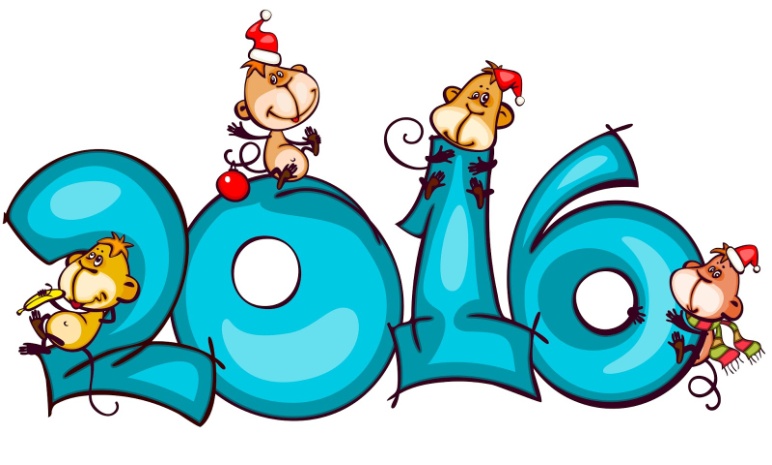 a. smaller 	b. thinner 	c. thicker 	d. sister                                                                              a. short 	b. tall 	c. milk 	d. weaka. Tet 	b. Christmas 	c. Market 	d. Children’s Daya. grandparents 	b. parents 	c. grandfather 	d. grandmothera. big 	b. milk 	c. water 	d. lemonadea. orange 	b. beef 	c. apple 	d. bananaa. decorate 	b. wear 	c. clean 	d. gifta. lucky money 	b. banh chung 	c. firework 	d. floora. Teachers’ Day 	b. Teacher 	c. Women’s Day	d. New Yeara. farmer 	b. clerk 	c. office 	d. workera. nurse 	b. doctor 	c. hospital 	d. schoola. field 	b. office 	c. school 	d. drivera. car 	b. driver 	c. ship 	d. planea. factory 	b. lunch 	c. breakfast 	d. dinnera. student 	b. farmer 	c. small 	d. nursea. orange juice 	b. pink 	c. black 	d. redEx 2: When’s this festival?Teachers’ Day		New Year		Children’s Day		Christmas	. 	Women’s Day		Independence Day		Ex 3: Read and match:Ex 4: Read and answer questions:Hi. My name is Linda. I like beef. It is my favourite food. My favourite drink is orange juice. I don’t like vegetables. My younger brother Peter doesn’t like beef. He loves chicken. It is his favourite food. He loves lemonade too. Lemonade is his favourite drink. He drinks it every day.What’s her name?	What food does she like?	What is her favourite drink?	Does she like vegetables?	What’s her younger brother’s name?	Does he like chicken?	What’s Peter favourite drink?	When does Peter drink his favourite drink?	Ex 5: Read and write:Dear Jane,My name’s Marry. I’m nine years old and I live in Da Nang. There are four people in my family: my father, my mother, my brother and me. My father’s 34 years old. He’s a teacher; and he’s tall and slim. My mother’s 31 years old. She’s a doctor. I think she’s very beautiful. My brother and I are pupils at Hoa Hong Primary School. I’m older than my brother but he’s taller than me.Best wishes,MarryWhat does Marry’s father do?	What does her father look like?	What does her mother do?	What does her mother look like?	What do Marry and her brother do?	How old is Marry?	Who is younger, Marry or her brother?	Who is shorter, Marry or her brother?	Ex 6: Put the words in correct order:like/ mother/ what/ your/ does/ look/?	me/ brother/ is/ older/ my/ than/.	what/ grandparents/ do/ like/ your/ look/?	are/ their/ house/ decorating/ they/.	is/ father/ strong/ my/ and/ big/.	she/ does/ what/ do/?	slim/ brother/ my/ is/ tall/ and/.	parents/ young/ my / are/ strong/ and/	doing/ are/ what/ you/Lan/ and/?	father/ my/ is/ brother/ than/ taller/ my/.	Ex 7: Translate into English:Quyển sách này dày hơn quyển sách kia.Chúng tôi tặng hoa cho thầy cô giáo trong ngày nhà giáo.Họ đang tổ chức tiệc, ca hát và khiêu vũ.Bố mẹ của tôi đang lau dọn và trang trí nhà cửa.Anh ấy mặc quần áo mới, nhận tiền lì xì từ bố mẹ của anh ấy vào dịp Tết.Chị gái tôi cao hơn tôi.Chúng tôi sống trong một ngôi nhà nhỏ ở Lạng Sơn.Em trai của cô ấy thấp và béo.Cô ấy đang làm bánh chưng cho dịp Tết.Chúng tôi tới thăm ông bà, thầy cô và bạn bè trong dịp Tết..	.	.	.	.	.	.	.	.	.	UNIT 16. LET’S GO TO THE BOOKSHOP.(Test 1)Ex 1: Odd one out:a. school 	b. sweet 	c. pharmacy 	d. bakerya. film 	b. buy 	c. water 	d. booka. see 	b. watch	c. go 	d. fireworka. banh chung 	b. flower 	c. lucky money 	d. visita. New Year 	b. Tet 	c. Women’s Day 	d. Montha. firework display 	b. pork 	c. rice 	d. beefa. thick 	b. thin 	c. how 	d. smalla. morning 	b. lunch 	c. afternoon 	d. eveninga. get up 	b. vegetable 	c. go to bed 	d. go homea. chicken 	b. water 	c. lemonade 	d. apple juiceEx 2: Put the words in correct order:bed/ to/ at/ o’clock/ she/ 10/ goes/. let’s/ swimming/ go/ to/ pool/ the/. firework/ like/ to/ she/ would/ watch/ display/.am/ I/ and/ hungry/ I / like/ some/ would/ noodles/.father/ home/ at/ 5.30 pm/ my/ goes/.some/ to/ books/ want/ I /buy/.animals/ see/ she/ wants/ the/ to/.do/ Mai/ go/ and/ Tony/ where/?like/ they/ would/ to/ to/ the/ go/ sweetshop/.the/ want/ pharmacy/ go/ to/ to/ would/ I / like/ because/ I / to/ medicine/ buy/ some/.Ex 3: Fill in the blank with suitable words/ phrases:Linda wants to buy some chocolate, she would like to go to the........................................................... .Tony wants to see a film, he would like to go to the........................................................... .I want to buy some cakes. Let’s go to the........................................................... .My mother wants to buy some medicine. Let’s go to the........................................................... .Our grandparents want to buy some food. They would like to go to the........................................................... .Her sister wants to buy some pencils, pens and a ruler. She would like to go to the  .......................................................... .My uncle drives a bus. He is a bus........................................................... .The children want to swim. They go to the........................................................... .We wear new clothes, get lucky money at.................................................................................. .The first of June is........................................................... .Ex 4: Translate into English:Nam cao hơn chị gái của cậu ấy.Chị gái của cậu ấy gầy hơn mẹ của cậu ấy.Mẹ của cậu ấy trẻ hơn bố của cậu ấy.Bố của cậu ấy khỏe hơn mẹ của cậu ấy.Ông của bạn trông như thế nào?Ông của tớ già, cao và gầy. Gia đình tớ đi mua sắm vào ngày chủ nhật.Phong và chị gái của bạn ấy dọn nhà cho dịp Tết.Tớ nhận được tiền lì xì từ ông bà của tớ trong dịp Tết.Họ tặng hoa cho mẹ của họ trong ngày Quốc tế Phụ nữ.Ex 5: What time is it?Ex 6: Fill in the blank with suitable word:1)	Orange juice – drinking – seven – thirty – familyIt is five (1) ........................................................... now. Hoa’s family is already awake. The (2) ........................................................... is at the dining table now. Hoa and her father like eating eggs and bread, and (3) ........................................................... tea for breakfast. Her mother likes eating banh chung and meat, and drinking (4) ........................................................... . They are ready to leave for work at (5) ........................................................... o’clock.2)	Grade – students – nurse – school – four My name is Quan. There are (1) ................................................ people in my family: my parents, my brother and me. We all do different things. My dad is a primary (2) ................................................ teacher. My mum is a (3) .......................................... in a hospital. My brother is a (4) ............................................. of Ha Noi University, and I am in the fourth (5) ................................................ at my dad’s school. I love my family and I am happy at my school. 3)	Eat – when – sing – party – doA: (1) ........................................................... is Chidren’s Day?B: 	It’s on the first of June.A:	What do you usually (2) ........................................................... ?B:	We (3) ........................................................... and dance.A:	Do you have a (4) ........................................................... ?B: 	Oh, yes. We (5) ........................................................... fruit and cakes.A: 	That’s fun.Ex 7: Put the words below in correct column:Farmer, Teachers’ Day, Field, thin, nurse, Christmas, Orange juice,school, driver, Women’s Day, young, fish, milk, Chidren’s Day, office, beef, slim, student. tea, factory, chicken, strong, hospital, worker, coffee, pork, water, meat, tall, Tet, UNIT 17. HOW MUCH IS THE T-SHIRT?(Test 1)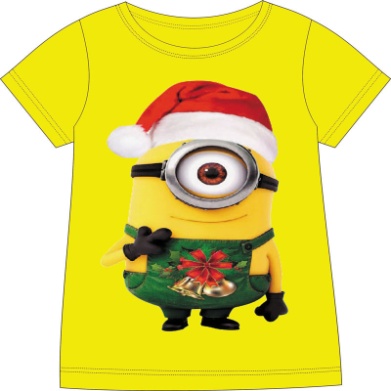 Ex 1: Điền 1 chữ cái thích hợp vào chỗ trống để tạo thành từ đúng:Ex 2: Dùng từ gợi ý để đặt câu hỏi với “ How much” và trả lời:Example: Cap/ 20,000đ	How much is the cap? – It’s twenty thousand dong.Blue jacket/ 150,000đ 	,.	Pen/ 2,500đPink skirt/ 75,000đThose jumpers/ 300,000đBrown shoes/ 200,000đHer sandals/ 115,000đThis T-shirt/ 63,000đJeans/ 210,000đScarf/ 48,000đSmall blouse/ 34,000đEx 3: Read and match:Ex 4: Chọn đáp án đúng cho mỗi câu sau:I want to buy some food, so I’d like to go to the ................. . (school/ police station/ food stall/ office)My uncle drives a bus. He is a ................. . (farmer/ teacher/ uncle/ driver)On hot days I wear ................. . (T-shirt/ jacket/ coat/ scarf)My father ................. at 5 p.m. (has breakfast/ go home/ goes home/ have dinner) ................. is fun for many children. (Children’s Day/ Teachers’ Day/ Women’s Day/ Winter)She is thirsty. She wants something to ................. . (eat/ drink/ cook/ draw)Teachers’ Day is on ................. . (December 25th/ November 20th / March 12th/ April 30th)My brother is short and ................. . (fat/ tall/ long/ like)My favourite foods are ................. . (milk/ water/ beef/ juice)My mother gets up ................. to cook breakfast. (late/ early/ home/ school)They watch firework display on ................. . (Sunday/ Tet/ Women’s Day/ Holiday)She wears new ................. at Tet. (books/ pens/ flowers/ clothes)Lan’s cleaning the ................. now. (ruler/ tree/ floor/ banh chung)How much ................. your shoes? (is/ are/ am/ was)The ................. is on my feet. (sandals/ scarf/ blouse/ T-shirt)My brother likes................. bread and drinking milk for breakfast. (wearing/ eating/ eats/ wears)The white blouse................. thirty-seven thousand dong. (am/ was/ is/ were)What................. is the jacket? – it’s blue. (time/ much/ colour/ food)How................. are the sandals? (many/ much/ old/ time)................. caps are ninty thousand dong. (this/ that/ those/ they)Ex 5: Đọc và trả lời câu hỏi:My name is Mai. I am a primary pupil. On hot days at school, I wear a blouse, a short skirt, a red scarf and a pair of sandals. On cold days I wear a jacket over a jumper, a long skirt, a red scarf and a pair of socks and shoes. At home, I wear different things. On hot days, I wear a blouse, a pair of shorts and a pair of slippers. On cold days. I wear a jumper, a pair of trousers and a pair of socks and shoes.What does Mai do?What does she wear on hot days at school?What does she wear on hot days at home?Does she wear short on cold days at home?Does she wear jumper on cold days at school?What colour is her scarf?Ex 6: Điền từ thích hợp vào chỗ trống: T-shirt – clothes – pair – wears – sandalsNam wears different clothes for schooldays. On hot days, he often (1) ……………................. blue cap, a red scarf, a white (2) ……………................., a pair of blue shorts and a pair of (3) ………….................. On cold days, he wears a cap, a scarf and a yellow jacket over a brown jumper and a (4) …………….................of black shoes. Nam likes hot days because he can wear light (5) …………….................to school.Đọc lại đoạn văn trên tích (√) vào T (True - Đúng) hoặc F (False - Sai)Ex 7: Viết 5 cặp câu về những thứ mà em đang mặc:Example: I am wearing a shirt. It’s blue..	.	.	.	.	.	.	.	.	UNIT 18: WHAT’S YOUR PHONE NUMBER?EX 1: Choose the odd one outEx 2:  Choose one correct answer:1. Choose the odd one out:A. May			B. July			C. April		D. Jimmy2. I'd like ........... apple, please.A. a				B. four			C. an				D. and3. What does he do ........ Maths lessons?A. from		B. and			C. during			D. end4. His book are ...... the tableA. at			B. in			C. down			D. on5. How ........ books on the table? - There are 3 books.A. much			B. very		C. many		D. on6. Where is she to today?A. She's at school	B. She's from Australia C. She's nine years old		D. She's Mary7. Choose the odd one out:A. song			B. sing		C. animal			D. tree8. ......... pens are there in your bag? - There are 2 pens.A. How old		B. When		C. How			D. How many9. They live ....... EnglandA. on				B. in			C. under			D. for10. What's ...... name? - He's TommyA. her				B. his			C. she				D. he11. This banana is ..... you, Jim.A. on				B. for			C. in				D. under12.  Thank you very much. - You're .......A. well		B. stay			C. welcome			D. come13. Choose the odd one out:A. father			B. mother		C. teacher			D. sister14. I  would like an apple. - Here you .....A. is				B. are				C. a			D. an15. Peter can ...... a bikeA. ride			B. play		C. stay		D. drink16. ............. you like a candy? - No, thanks.A. Who		B. When		C. Would		D. How17. I have ....... robot.A. a				B. an				C. two				D. and18. I learn ...... to read and write during English lesson.A. but				B. to				C. on				D. and19. Are these your books? - No, .....A. this isn't		B. they aren't			C. there aren't		D. they are20. Would you like to go out with me? A. No, I would         B. Yes, I would          C. Sorry, I can’t         D. No, pleaseEx 3: Complete the sentenceCan I have a look …… that T-shirt?……orange T-shirt is thirty thousand dong.The green skirt…… seventy thousand dong.These yellow trousers are …… nice.Let's ask the sale assistant …… priceHow much …..these trousers?The pair ….. yellow trousers is ninety-five thousand dong.The pair of black….. white shoes is eighty thousand dong.It's a birthday present …… my father.What's your phone number?  …..is 0987 487 823May I speak ….. Mai, please?Would you like to go …..a picnic?I have …..ask my parents.UNIT 19: WHAT ANIMAL DO YOU WANT TO SEE?EX 1: Choose the odd one outEx 2: Fill in the blanks with the given wordsgiraffes        sporty          swing            T-shirt         market             zoo              animals            sweets              1. Today, Linda is wearing a _________(1),  jeans and shoes. She looks __________(2). Tet is coming soon. She goes to Tet _______(3) with her mother because she wants some  _______(4) and fruit. 	2. I am Mai . I often go to the (5)__________ with my mother. I like monkeys because they can (6)________.  My mother  likes (7)________ because they are pretty. We like (8)_________ very much.animals	jump	circus	dance	climb	swingLinda and her friends are at the 	now. They like the 	very much. Linda likes monkeys because they can 	. Peter likes tigers because they can 	. John likes bears because thay can 		. Nga likes elephants because they can 	. Ex 3: Reorder the words to make sentences.1. elephants / because / they / I / bulky. / like / are / don’t………………………………………………………………2. apple juice?/ like / some / Would / you………………………………………………………………3.  join / School / the / I’m / going to / Lantern Parade.………………………………………………………………4. you/ Ho Chi Minh city? / When / come / back / did / from………………………………………………………………5. with my / play football / friends / on Sunday. / I often................................................................................................6. my uncle / weekend / my house. / Last / stayed at.....................................................................................................................................7. T-shirt/wearing/and/He’s/jeans./a.....................................................................................................................................8. and mountains / country. / in my / a lot of rivers / There are.....................................................................................................................................9. usually stay / Do they / by the sea? / in a small house / or flat.....................................................................................................................................10. their friends / What do / like to / talk / about?.....................................................................................................................................11. the season / What / is / in Vietnam? / of fruits.....................................................................................................................................12. I often / play football / friends / with my / on Sunday......................................................................................................................................13. afraid /  is very / of / dogs. / My son.....................................................................................................................................14. have any / doesn’t / books in / She / her schoolbag......................................................................................................................................15. like me / that for / Would you / you? / to do.....................................................................................................................................16. having a / wonderful / I’m / in Ho Chi Minh City. / time.....................................................................................................................................17. room? / your / wide / How / is.....................................................................................................................................18. much / gives us / today. / Our teacher / homework.....................................................................................................................................19. some / in the / garden. / There are / frogs.....................................................................................................................................20. on schooldays. / never / fishing / goes / Long.....................................................................................................................................UNIT 20: WHAT ARE YOU GOING TO DO THIS SUMMER?I. Odd one out1. a. an elephant	b. a bear		c. a giraffe 		d. crocodiles2. a. thirsty		b. thirteen		c. fifty			d. twenty3. a. hospital	b. school		c. field		d. factory worker4. a. a shirt		b. a dress		c. trousers		d. a skirt 5. a. lemonade	b. bread		c. fried chicken	d. noodles6. a. New Year	b. mooncake	c. Children’s Day	d. Tet7. a. careful		b. cheerful		c. bulky		d. lovely8. a. medicine	b. a. raincoat	c. a camera		d. an umbrella9. a. Sandcastle    b. Seafood            c. Delicious           d. Hotel10. a. Build         b. Enjoy                c. Stay                    d. Sea II/ Choose the best option A, B, C or D1. What ……….. is it? – It’s 7.30 a.m.A. color 		B. time 		C. nationality 		D. name2. It’s time to go …….. a walk.A. to 			B. at 			C. for 				D. on3. Nam gets up …….. 6 o’clock every morning.A. at 			B. on 			C. from 			D. to4. What time do ……… go to school every day? – I go to school at 6.30.A. he 		B. she 			C. you 			D. they5. I …….. breakfast at 6.15 every morning.A. do 			B. learn 		C. go 				D. have6. She ……… TV in the evening.A. watches 		B. reads 		C. opens 			D. goes7. What is his job? – He is ……… factory worker. A. his 			B. a 			C. an 				D. one8. This is a photo ……… my family.A. from 		B. at 			C. in 				D. of9. ……….. does your father do? – He is a doctor.A. What time 	B. What 		C. How 			D. Where10. My brother drives a bus. He is a bus ………… .A. teacher 		B. businessman  	C. farmer 			D. driver11. …….. does your mother work? – She works in a primary school.A. Where 		B. What 		C. How 			D. Why12. What’s your ……….. food? – I like chicken.A. good 		B. favorite 		C. nice 			D. small13. ………. you like some orange juice? – Yes, please. I love it.A. Do 			B. Are 		C. Would 			D. About14. What …….. she like? – She’s very nice.A. are 			B. am 		C. is 				D. to be15. My mother is a ……… teacher. She is kind and friendly, too.A. small 		B. big 			C. thin 			D. good16. What does he look like? – He looks ………. .A. sporty 		B. friend 		C. student 			D. pretty17. What is Christmas? – It is ………. .A. a festival for children  			C. a big festivalB. a festival for teachers  			D. a popular festival in Vietnam18. There …….. a lot of fun on festivals.A. is 			B. are 			C. am 			D. have19. We ………. our teachers and friends on Tet holidays.A. go 			B. visit 		C. get together 		D. eat20. What are you going to do at Mid-Autumn? – I …….. the School Lantern Parade.A. join 		B. am going to join	C. go to join 			D. go and join 21. He is very happy ………. the New Year is coming.A. and 		B. or 			C. because 			D. by22. ………. is the fireworks display? – It’s colorful and beautiful.A. How 		B. What 		C. Where 			D. Why23. What ……… is this? – It’s an elephant.A. crocodile 		B. tree 		C. fruit 			D. animal24. What are monkeys ………. ? – They are quick and clever.A. do 			B. can 		C. like 			D. look25. Bears like ………….. fish, fruit and honey.A. eats 		B. eat 			C. eating 			D. are eating26. Bears can ……….. on two legs and move around.A. to stand 		B. stand 		C. stands 			D. standing27. Lets’ go to the ………… . I want some books.A. bookshop 		B. post office 	C. cinema 			D. supermarket28. …….. do you want to the post office? – Because I want some stamps.A. When 		B. What time 	C. Why 			D. Who29. ………. is she wearing? – She’s wearing a pink dress.A. Where 		B. What 		C. Who 			D. How30. She ……… got brown hair.A. have 		B. has 			C. having 			D. to have31. ……….. are Peter and Mary? – They are at the school party.A. Who 		B. What 		C. Where 			D. What time32. What ………. are Linda’s shoes? – They are white.A. clothes 		B. jeans 		C. weather 			D. color 33. ……….. is the T-shirt over there? – It’s 150.000 dong.A. Why 		B. How much 	C. How 			D. What34. What are you ……….. ? – I am reading.A. reading 		B. drawing 		C. doing 			D. singing35. They are going to ……… some sports and games.A. read 		B. dance 		C. walk 			D. play36. ……… do you prefer, badminton or football?A. Where 		B. How 		C. What 			D. Which37. Where ……. you go last summer? – I went to Nha Trang with my aunt.A. do 			B. does 		C. did 			D. are38. ……. did you come back from Singapore? – I came back last weekend.A. Who 		B. When 		C. How 			D. Why39. My brother goes ………. in the summer. A. fishing 		B. fish 		C. to fish 			D. fishes40. I often do my homework …….. the evening.A. from 		B. at 			C. in 				D. on41. This weekend we are going ……. a picnic with our new friends.A. from 		B. for 			C. of 				D. with 42. Can I have a look at the shirt? A. I don’t know. 	C. Sure. Here you are.	B. Don’t look. 	D. Fine, thanks. III. Complete the sentencesOnly one month …… our summer holidays!Where ….you going this summer ,Phong?I'm going ….. stay at home.Because I have to….. Vietnamese.Where are they going …. December?I'm preparing …. my summer holidaysI'm going to swim …..the sea.My parents and I…… going to have a holiday in Ha Long Bay next Saturday.We are going to stay …..a nice hotel by the sea.They …..going to eat delicious seafoodMy classmates and I are going to have a holiday in Vung Tau …..week.In the afternoon, we are going to play football…… the beach. At weekends, Mai goes….. a walk with her friends in the mountainsThe boys enjoy swimming …… the streamThe children love having lunch …..1. Good morning, class.2. How are you, Mai?3. Goodbye, Miss Hien.4. Nice to see you again5. Good nightA. Nice to see you, too.B. Bye, Hoa. See you tomorrow.C. Good night.D. Good morning, Miss Hien.E. I'm very well, thank you. 1. Is Le Nam a primary pupil ?2. Is his school in Ha Noi?3. Is his school small?4. Is Linda his friend?A. Yes, he is              B. No, he isn'tA.Yes, it is                 B. No, it isn'tA. Yes, it is                B. No, it isn'tA. Yes, he is              B. No, he isn'1. Hello, I’m LindaA. Good night daughter2. Good morning classB. Hi Linda. My name is Nam3. Good night dadC. Bye son4. Hi Quan. How are you?D. Good morning teacher5. Goodbye mumE. Hi Lan. Fine, thanksNATIONNATIONALITYVietnameseEnglandAmericaAustralianJapaneseMalaysia1. Is your friend Vietnamese?A. Do Ngoc Phuong Trinh2. Hello. What’s your full name?B. I am from Korea3. Where are you from?C. Yes, she is4. How old are you?D. I am nine years oldKorea		Japan		Vietnam	America		England		SaturdayName: Nguyen Dieu HoaHometown: Ho Chi Minh City, Viet NamSchool: Nguyen Hue Primary SchoolClass: 4a5Name: John SmithHometown: London, EnglandSchool: International Primary SchoolClass: 4a1Where are you from?Nice to meet you, too.How are you, Mai?Bye Hoa, see you tomorrow.What nationality are you?She is Vietnamese.What’s your name, please?Yes, come in.Goodbye, Miss Hien.I’m very well, thank you. And you?Hi, Hoa. It’s nice to meet you.I’m Peter.Sorry, I’m late.I’m from France.What nationality is your mother?I’m English.What’s the weather like today?He's six.What nationality is Hoa?They’re doing their homework.Where’s Ha Noi?He’s from Malaysia.Do you like English?She’s Vietnamese.Where do you live?It’s in north Viet Nam.How old is your brother?I live in Ha Noi.Where is Hakim from?It’s rainy. What are they doing?Yes, I really like it.Nice to meet you, Son.I’m Korean.Are they your friends?Yes. I have three chickens. Goodnight children.Yes, they’re.Do you have any pets?Good night dad and mom.What nationality are you?It’s nice to meet you, too, Ha.MondayTuesdayWednesdayThursdayFridaySaturdaySundayIn the morningIn the afternoonTuesday 		weekend		Sunday		todayTF1. The pupils of class 3 are going to have some classes next week2. The pupils are going to pick pears3. The pupils are going to get up early next Monday morning4. They’re going to meet outside the school gate at 7:30 a.m5. The farm is farNameAgeBirthdayPlace to have a birthday partyactivitiesLinh9SundayAt homePlay computer gamesLan8FridayIn the parkFly kitesKhang10WednesdayAt schoolSing and danceBen10MondayAt homeHave a big dinner1. Linh’s birthday is on ___________1. Linh’s birthday is on ___________1. Linh’s birthday is on ___________A. TodayB. MondayC. Sunday2. Lan will have a birthday party in the park on ____________2. Lan will have a birthday party in the park on ____________2. Lan will have a birthday party in the park on ____________A. Thursday B. WednesdayC. Friday3. The children can sing and dance in the birthday party on _____________3. The children can sing and dance in the birthday party on _____________3. The children can sing and dance in the birthday party on _____________A. SundayB. WednesdayC. Monday4. They can play computer games at Linh’s home on __________4. They can play computer games at Linh’s home on __________4. They can play computer games at Linh’s home on __________A. MondayB. FridayC. Sunday5. Ben’s birthday is on ___________5. Ben’s birthday is on ___________5. Ben’s birthday is on ___________A. SaturdayB. MondayC. TuesdayWhat day is it today?We’re fine, thank you.Where is Linda from?I visit my grandparents.What nationality is Tom?It’s on Wednesday.What is the date today?We have English.When is the next English class?He's American.What do you do on Sunday morning?It’s the sixteenth of August.What do we have on Fridays?She’s from England.How are you?It’s Sunday.1st9th17th25th2nd10th18th26th3rd11th19th27th4th12th20th28th5th13th21st29th6th14th22nd30th7th15th23rd31st 8th16th 24th ORDINAL NUMBERSMONTHS OF A YEARMONTHS OF A YEARMONTHS OF A YEAR26/1016/327/823/320/115/224/616/9UNIT 4: WHEN’S YOUR BIRTHDAY?I. Choose the odd one out:1. A. May	B. fifth		C. fifteenth	D. twenty-fifth2. A. sixth	B. eighth	C. twelfth	D. second3. A. July	B. November	C. Monday	D. September4. A. month	B. birthday	C. year		D. weekII. Choose the best answer:1. When’s _____ birthday?A. you		B. his		C. I 		D. it2. It’s the thirty-first ____ October.A. in		B. to		C. of		D. on3. Her _______ is on the seventeenth of May.A. day		B. birthday	C. date		D. birth4. _____ is the date today?A. What 	B. When	C. Where	D. How5. My birthday is on the _____ of August.A. four		B. fourteen	C. fourteenth	D. twenty-four6. His birthday is ____ the thirtieth of October.A. on		B. in		C. of		D. to7. It’s on the ______ of December.A. twenty	B. twentieth 	C. twentyth	D. twenth8. When’s your birthday? - ________________. A. It’s Wednesday		B. It’s the first of JuneC. It’s on the ninth of March	D. Happy birthday.III. Complete this table:the twenty-ninth 	the eighteenth the third		the twenty-secondthe thirtieth		the eleventh the twelfth 		the twentieth the seventh 		the fifteenth UNIT 5: CAN YOU SWIM?I. Choose the best answer:1. Odd one out:A. cook		B. skip		C. can		D. swim2. I can _____ a cat. 	A. swim	B. skate	C. draw	       D. dance3. What _____ you do? 	A. are		B. can		C. about	D. is4. I can’t dance, ____ I can sing. A. but	B. and		C. can		D. x5. Can you play _______? A. table		B. the guitar	C. a cat	       D. a bike6. Phong can _____ a bike. A. skate	B. play		C. cook	       D. ride7. Can you swim? - _________________.A. Yes, I can’t		B. No, I can’t		C. Yes, you can	       D. No, I8. What can you do? - ___________________.A. I can’t skip	B. She can cook		C. I can play chess	D. Yes.II. Match.III. Choose the correct sentence:1. A. She can play chess.		B. She play chess can.2. A. You can ride a bike?		B. Can you ride a bike?3. Can he swim? 	A. Yes, he can	B. Yes, he can’t4. A. What can your father do? 		B. What your father can do?5. Can you cook? 	A. No, I can	B. No, I can’tIV. Reorder the words:1. do/ What/ you/ can/ ?  ______________________________________________2. play/ can/ Duong/ football/ .  ______________________________________________3. you/ volleyball/ Can/ play/ ?  ______________________________________________V. Answer the questions:1. Can you swim?  ______________________________________________2. Can you play chess?  ______________________________________________3. Can your father play football?  ______________________________________________4. Can you ride a bike?  ______________________________________________5. Can your mother cook?  ______________________________________________LateSubjectMathsIT (Information technology)MusicArtVietnameseScience English FavouritePE (Physical Education)HistoryGeography Lesson MondayTuesdayWednesdayThursdayFridayMathsArtPEEnglishPEVietnameseHistoryGeographyMusicMathsEnglishScienceVietnameseITEnglishCookNấu nướngCookingCookedSkateSkipDancePlayStudyWantCollect WatchListenPaintWash WaterCleanTalkWorkChatGetDoWhere were you yesterday morning?She was at home with her family.Did you watch TV last night?I’m from Tokyo, Japan.What’s she doing?She is cooking in the kitchen.Does she have any pets?Yes, I did.Where was she last weekend?It was the twenty-seventh of November. What was the date yesterday?He’s painting a mask.What is your mother doing?Yes, she does.Where are you from?I was in the school library.What nationality is Tom?They are doing their homework.Did they play chess?It’s the ninth of December.Do you like Physical Education?I’m in the music room.Where were you yesterday?No, they didn’t.Where are you Linh?He’s American.What’s the date today?Yes, I do.What subjects do you have today?I was at home with my parents.What are Kien and Nam doing?English, Vietnamese and Maths.Washed Her homeworkWent Dinner Watered A maskWatched A songRead Basketball Did My hairMade The flowersPainted A videoCooked To musicPlayed To bed Listened A textSang A paper boat1: one9: nine17: seventeen70: seventy2: two10: ten18: eighteen80: eighty3: three11: eleven19: nineteen90: ninety4: four12: twelve20: twenty100: one hundred5: five13: thirteen30: thirtyNUMBER6: six14: fourteen40: fortyNUMBER7: seven15: fifteen50: fiftyNUMBER8: eight16: sixteen60: sixtyNUMBER5: 155:306: 246: 457: 058: 2913: 3814: 5019: 1021: 40AB1. Hi Nam, How are you?a. Yes, I do.2. I’m fine, thanks. What are you doing?b. I go to school at seven o’clock.3. Do you like English?c. I’m well. And you?4. What time do you go to school?d. I have lunch at 12 o’clock.5. What time do you have lunch?e. I’m learning English.                                 A                 B0. What’s your name?a. My name’s Hung1. Where is Alan from?b. Yes, she does.2. I’m sorry. I’m late.c. I like Music and science.3. What subjects do you like?d. Yes, I can.4. Can you play football?e. Not at all.5. Does she like English?f. There are twelve books.6. How many books are there on the shelf?g. He is from Singapore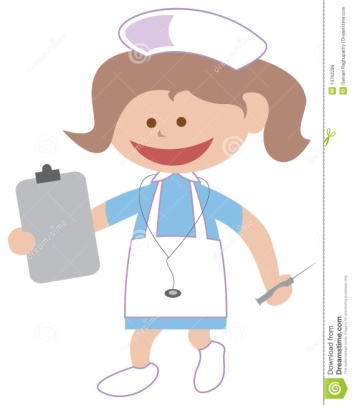 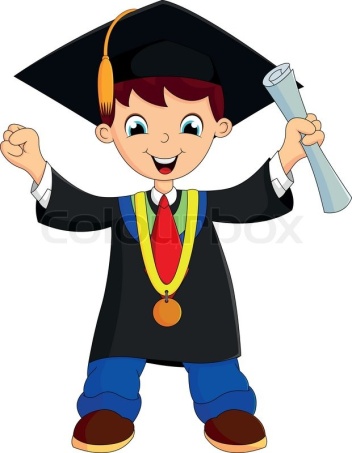 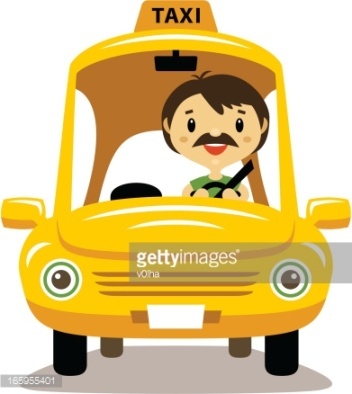 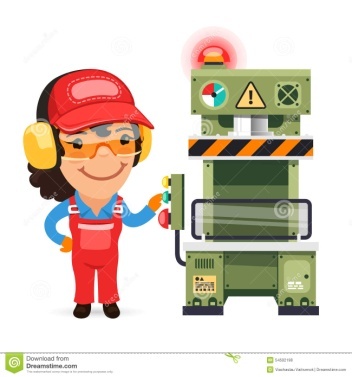 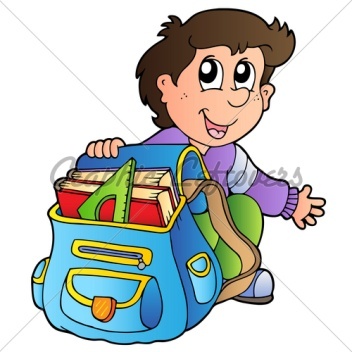 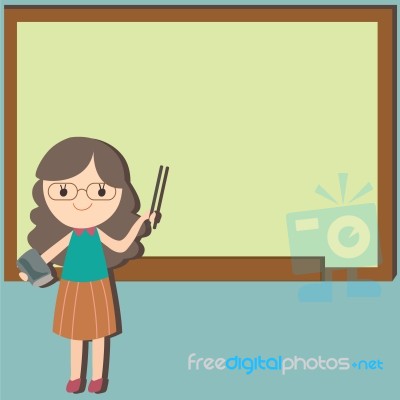 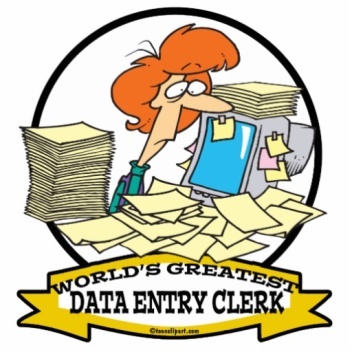 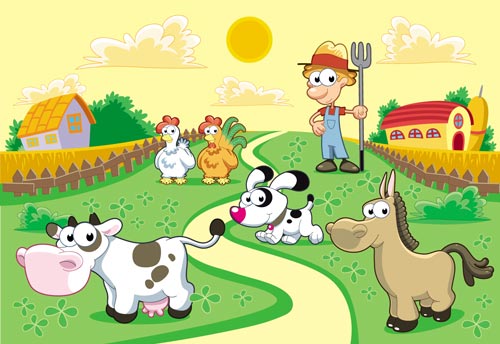 What time did you go to school yesterday?It’s on the second of April.What time does she have breakfast?I work in a factory.Were you at the zoo this morning?At 9 p.m.Where does your mother work?No, he’s a student.Where do you work?She’s a clerk.What time is it now?At 6.30 a.m.What does your mother do?I went to school at 7.00.What time do you go to bed?It’s half past ten.Is your brother a farmer?No, I wasn’t. I stayed at home.When’s her birthday?She works in an office.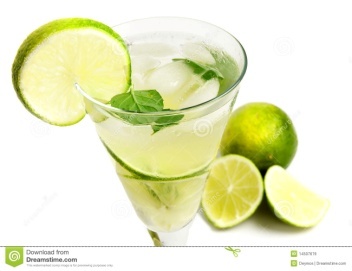 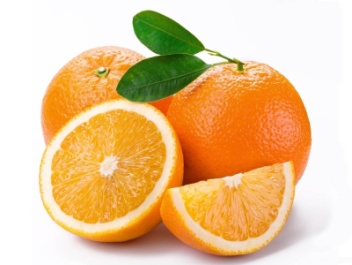 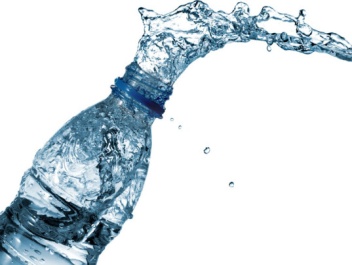 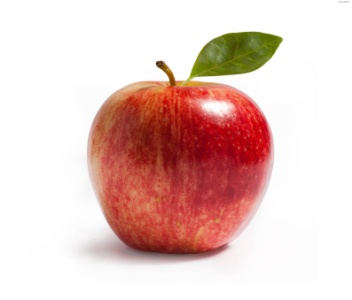 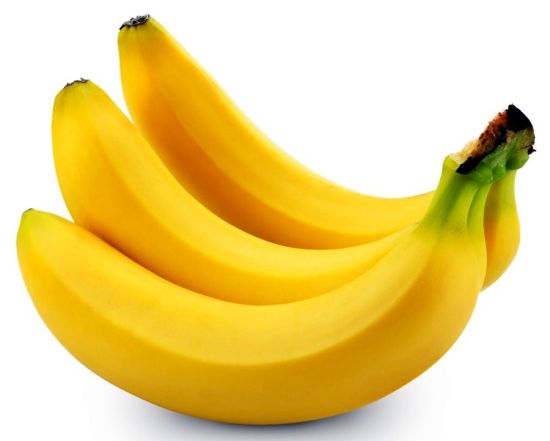 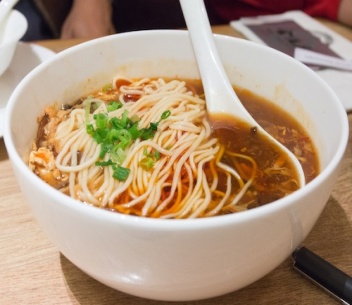 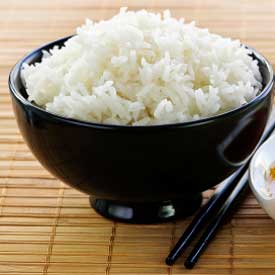 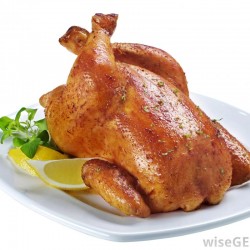 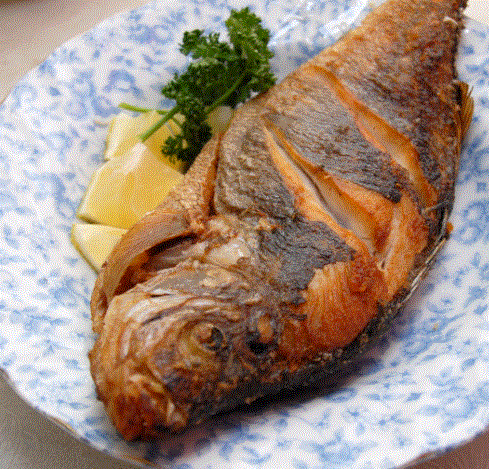 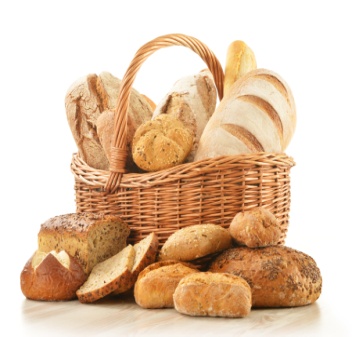 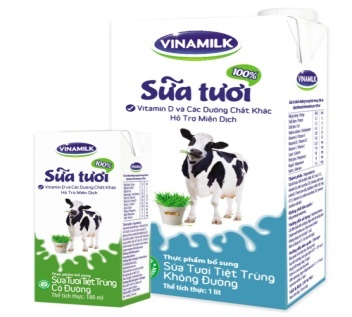 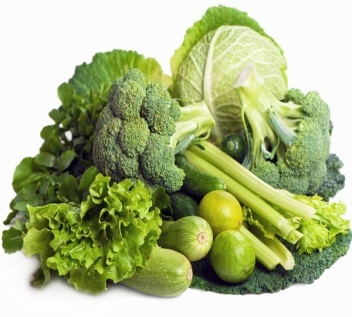 What’s your favourite drink?Yes, please.Does she like her job?Yes, you can.Would you like some lemonade?In a factory.What does she do?Yes, please. I love noodles.May I come in, sir?It’s apple juice.Do you like your job?No, she doesn’t.Would you like some noodles?She’s a clerk.Where does he work?Yes, I do.What time do you go to school?On Tuesday and Thursday.Where are you from?No, she’s American.What did you do last night?It’s two fifty six.Did you go to school yesterday?I did my homework and watched TV.Is she Malaysian?At a quarter to seven.What time is it now?Yes, I did.When do you have English?Tokyo, Japan.What time is it?I get up at 6 a.m.10What’s your favourite drink?She works in an office.19When is your birthday?I was at home.9 What does your grandfather do?She’s a nurse.13What subjects does he like?I like chicken and beef.8Would you like some coffee?She did her homework.12Do you like your job?Yes, I like noodles.18What time do you get up?Maths, English and IT.1 What did she do last night?It’s on the third of April.6 Where does Lan work?It’s half past eleven.2 What’s your favourite food?It’s Monday, the eleventh of June.5What time does your family have lunch?No, thanks.20Where was you yesterday?He’s a farmer.3Is she a driver?They are old but strong.16Who is shorter, Nam or Linh.I visit my grandparents.17What do you do at Tet?No, she is a clerk.15What does your grandparents look like?Linh is.14Would you like some noodles?Yes, I do.7What is the date today?It’s apple juice.11What does your mother do?We have lunch at 12 o’clock.4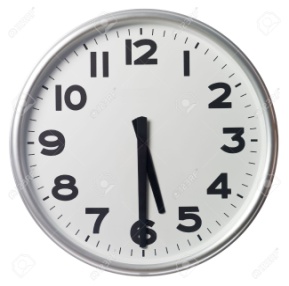 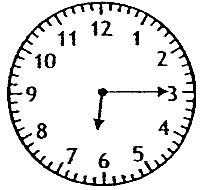 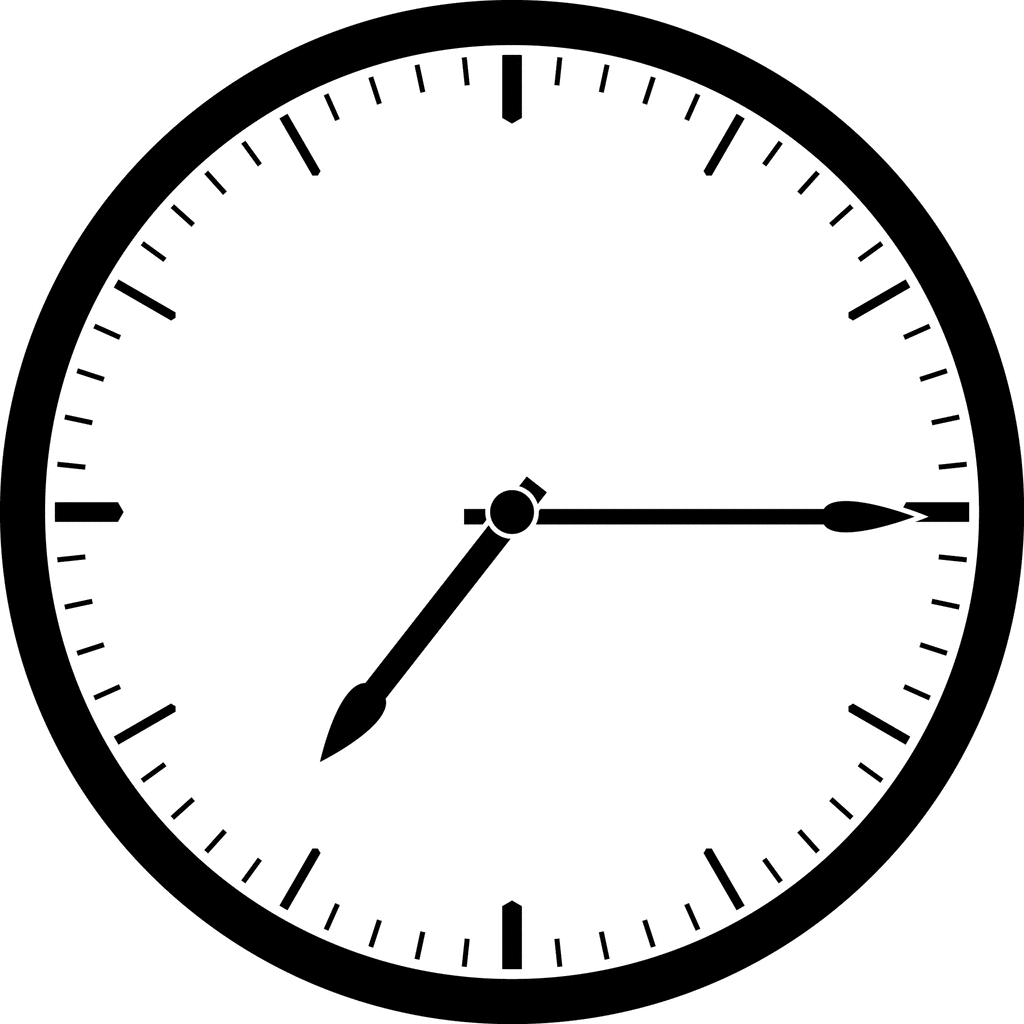 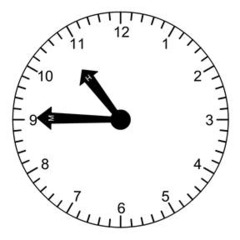 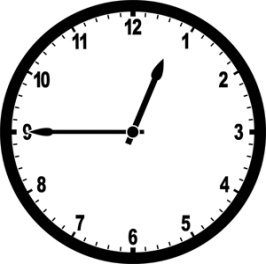 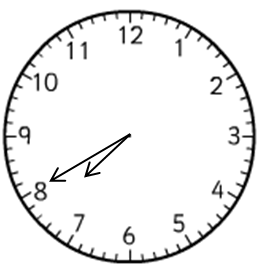 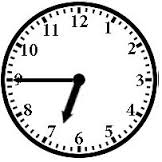 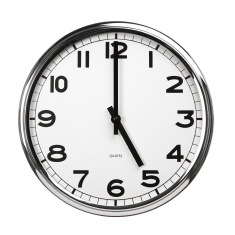 HolidayDrinkFoodAdjectivePlaceJobBlo__se__umperJ__cketCa__C__atSan__alsS__arfT-shi__tNic__S__oesSki__tSli__persM__chT__ousersJean__Soc__sWhat colour is the skirt?It’s one hundred thousand dong.Where does your dad work?Sorry, I can’t.How much are these socks?Yes, very much.Why do you want to go to the supermarket?I’m going to the bookshop.What colour are the jeans?Thank you.What do you do, Mary?She’s a cook.What do they want to drink?It’s pink.How much is your cap?They’re blue.Why do you want to go to gym?Because I want to buy something to eat.Excuse me. Can I have a look at that cap?They would like some apple juice.Do you like this T-shirt?Because I want to play basketball.Oh, your T-shirt is very nice!Sure. Here you are.What does your mother do?He works in a school.Where are you going, Phong?They’re twenty thousand dong.Let’s go to the zoo, Linda.I’m a student.TrueFalseNam wears a green T-shirt on hot days.V His shorts are blue.V He wears a cap on cold days.VHis jacket is blue.V His shoes are black.V 1. A. MondayB. SundayC. FridayD. today2. A. headacheB. toothacheC. matterD. fever3. A. hotB. weatherC. coldD. warm4. A. WhenB. HowC. WhatD. The5. A. SubjectB. EnglishC. ScienceD. Music6. A. AmericanB. EnglandC. VietnamD. Singapore7. A. blueB. greenC. whiteD. bear8. A. elephantB. zooC. tigerD. monkey9. A. shortsB. T-shirtC. circusD. jean10. A. engineerB. cinemaC. schoolD. bookshop11. A. TheseB. AppleC. MilkD. Banana12. A. PenB. RulerC. DollD. Notebook13. A. PlayB. ClassroomC. SwimD. Dance14. A. FromB. InC. OnD. They15. A. SorryB.WhereC. WhoD. What1. A. PenB. PencilC. CrayonD. Shoes2. A. TiviB. RadioC. ComputerD. Book3. A. ReadB. WriteC. ListenD. Learn4. A. FingerB. ToeC. BodyD. Head5. A. DeskB. CookerC. TableD. Chair6. A. tigerB. monkeyC. placeD. bear7. A. stampB. bookC. danceD. post office8. A. whiteB. blouseC. redD. blue9. A. blackB. T- shirtC. skirtD. dress10. A. fishB. chickenC.  juiceD. meat11. A. teacherB. doctorC. engineerD. food12. A breakfastB. lunchC. drinkD. dinner13. A. likeB. orangeC. appleD. banana14. A. schoolB. bookC. notebookD. pen15. A. stampB. climbC. swingD. jump